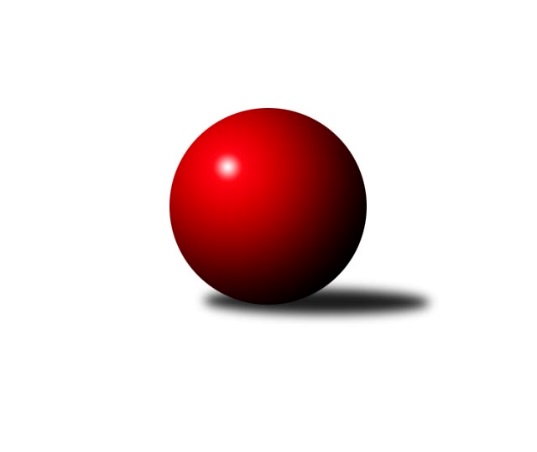 Č.6Ročník 2017/2018	28.10.2017Nejlepšího výkonu v tomto kole: 3432 dosáhlo družstvo: SKK Rokycany1. KLZ 2017/2018Výsledky 6. kolaSouhrnný přehled výsledků:SKK Rokycany	- KK Blansko 	6:2	3432:3381	13.0:11.0	28.10.KK Slavia Praha	- SK Žižkov Praha	7:1	3295:3187	14.0:10.0	28.10.SKK  Náchod	- TJ Sokol Duchcov	5:3	3317:3284	12.5:11.5	28.10.KC Zlín	- KK Slovan Rosice	2:6	3244:3371	9.5:14.5	28.10.TJ Valašské Meziříčí	- SKK Jičín	7:1	3355:3258	15.0:9.0	28.10.TJ Spartak Přerov	- KK Konstruktiva Praha 	7:1	3313:3268	15.5:8.5	28.10.Tabulka družstev:	1.	KK Slovan Rosice	6	6	0	0	36.0 : 12.0 	87.0 : 57.0 	 3443	12	2.	KK Slavia Praha	6	5	1	0	36.0 : 12.0 	77.0 : 67.0 	 3271	11	3.	SKK  Náchod	6	3	1	2	27.5 : 20.5 	80.5 : 63.5 	 3272	7	4.	KC Zlín	6	3	1	2	27.0 : 21.0 	75.0 : 69.0 	 3270	7	5.	SKK Rokycany	5	3	0	2	21.0 : 19.0 	57.5 : 62.5 	 3220	6	6.	KK Blansko	6	3	0	3	28.0 : 20.0 	87.0 : 57.0 	 3271	6	7.	TJ Spartak Přerov	6	2	1	3	24.0 : 24.0 	73.0 : 71.0 	 3278	5	8.	TJ Sokol Duchcov	6	2	1	3	24.0 : 24.0 	71.5 : 72.5 	 3212	5	9.	SKK Jičín	6	2	0	4	17.5 : 30.5 	64.5 : 79.5 	 3251	4	10.	KK Konstruktiva Praha	6	2	0	4	16.0 : 32.0 	61.0 : 83.0 	 3245	4	11.	TJ Valašské Meziříčí	5	1	0	4	13.0 : 27.0 	55.0 : 65.0 	 3152	2	12.	SK Žižkov Praha	6	0	1	5	10.0 : 38.0 	51.0 : 93.0 	 3124	1Podrobné výsledky kola:	 SKK Rokycany	3432	6:2	3381	KK Blansko 	Michaela Provazníková	135 	 118 	 133 	125	511 	 0:4 	 560 	 138	142 	 135	145	Lucie Nevřivová	Denisa Pytlíková	157 	 135 	 152 	153	597 	 3:1 	 534 	 136	142 	 124	132	Zdeňka Ševčíková	Veronika Horková	160 	 149 	 138 	134	581 	 3:1 	 552 	 134	147 	 124	147	Lenka Kalová st.	Daniela Pochylová	156 	 121 	 144 	155	576 	 3:1 	 532 	 135	147 	 134	116	Michaela Zajacová	Terezie Krákorová	152 	 167 	 159 	159	637 	 3:1 	 605 	 167	148 	 152	138	Tereza Buďová	Lenka Findejsová	120 	 140 	 132 	138	530 	 1:3 	 598 	 167	138 	 144	149	Zuzana Musilovározhodčí: Nejlepší výkon utkání: 637 - Terezie Krákorová	 KK Slavia Praha	3295	7:1	3187	SK Žižkov Praha	Olga Hejhalová	141 	 152 	 132 	136	561 	 3:1 	 521 	 146	121 	 127	127	Anna Sailerová	Vladimíra Šťastná	135 	 120 	 178 	139	572 	 2:2 	 541 	 146	135 	 123	137	Lucie Řehánková	Vlasta Kohoutová	113 	 141 	 144 	123	521 	 2:2 	 520 	 145	117 	 123	135	Hedvika Mizerová	Šárka Marková	157 	 135 	 146 	138	576 	 3:1 	 514 	 115	121 	 137	141	Kateřina Katzová *1	Helena Gruszková	135 	 144 	 135 	148	562 	 1:3 	 572 	 146	147 	 136	143	Blanka Mašková	Michaela Kučerová	136 	 117 	 128 	122	503 	 3:1 	 519 	 133	113 	 122	151	Lenka Bočtickározhodčí: střídání: *1 od 39. hodu Blanka MizerováNejlepší výkon utkání: 576 - Šárka Marková	 SKK  Náchod	3317	5:3	3284	TJ Sokol Duchcov	Šárka Majerová	130 	 171 	 139 	145	585 	 3:1 	 548 	 152	142 	 133	121	Adéla Kolaříková	Martina Hrdinová	138 	 124 	 126 	151	539 	 1.5:2.5 	 559 	 138	133 	 141	147	Růžena Svobodová	Nina Brožková	145 	 127 	 126 	114	512 	 1:3 	 577 	 143	132 	 136	166	Nikol Plačková	Dana Adamů	145 	 153 	 132 	126	556 	 3:1 	 512 	 138	118 	 133	123	Barbora Ambrová	Aneta Cvejnová	125 	 137 	 149 	153	564 	 3:1 	 507 	 161	111 	 112	123	Ivana Březinová	Renáta Šimůnková	135 	 142 	 136 	148	561 	 1:3 	 581 	 140	148 	 149	144	Simona Koutníkovározhodčí: Nejlepší výkon utkání: 585 - Šárka Majerová	 KC Zlín	3244	2:6	3371	KK Slovan Rosice	Hana Stehlíková	120 	 138 	 139 	129	526 	 1:3 	 562 	 144	150 	 128	140	Naděžda Dobešová	Dita Trochtová	139 	 127 	 135 	126	527 	 1:3 	 586 	 149	146 	 118	173	Lucie Vaverková	Martina Ančincová	135 	 154 	 137 	142	568 	 0:4 	 608 	 141	155 	 154	158	Natálie Topičová	Kristýna Zimáková *1	126 	 138 	 150 	151	565 	 3:1 	 552 	 137	130 	 148	137	Nikola Tatoušková	Bohdana Jankových	139 	 132 	 135 	126	532 	 1.5:2.5 	 536 	 144	132 	 123	137	Alena Kantnerová	Martina Zimáková	151 	 127 	 130 	118	526 	 3:1 	 527 	 143	122 	 125	137	Andrea Axmanovározhodčí: střídání: *1 od 96. hodu Zuzana PetříčkováNejlepší výkon utkání: 608 - Natálie Topičová	 TJ Valašské Meziříčí	3355	7:1	3258	SKK Jičín	Jana Navláčilová	119 	 147 	 151 	133	550 	 3:1 	 539 	 128	131 	 148	132	Dana Viková	Kristýna Bulfánová *1	115 	 126 	 140 	130	511 	 1:3 	 541 	 137	131 	 137	136	Monika Hercíková	Kristýna Štreichová	164 	 155 	 165 	147	631 	 4:0 	 551 	 139	134 	 139	139	Marie Říhová	Pavla Čípová	133 	 134 	 137 	134	538 	 3:1 	 508 	 122	116 	 139	131	Helena Šamalová	Ivana Marančáková	135 	 144 	 153 	146	578 	 2:2 	 574 	 158	147 	 129	140	Lenka Vávrová	Markéta Jandíková	126 	 140 	 140 	141	547 	 2:2 	 545 	 147	120 	 123	155	Marie Kolářovározhodčí: střídání: *1 od 61. hodu Andrea PolákováNejlepší výkon utkání: 631 - Kristýna Štreichová	 TJ Spartak Přerov	3313	7:1	3268	KK Konstruktiva Praha 	Aneta Kubešová	143 	 115 	 141 	148	547 	 4:0 	 523 	 142	107 	 138	136	Petra Najmanová	Zuzana Machalová	153 	 133 	 140 	138	564 	 3:1 	 523 	 126	129 	 144	124	Tereza Chlumská	Martina Janyšková	139 	 139 	 128 	115	521 	 1:3 	 549 	 144	132 	 134	139	Edita Koblížková	Barbora Janyšková	133 	 135 	 148 	157	573 	 2:2 	 567 	 136	152 	 128	151	Marie Chlumská	Kamila Katzerová	137 	 133 	 130 	138	538 	 3:1 	 533 	 133	150 	 122	128	Martina Starecki	Kateřina Fajdeková	151 	 151 	 133 	135	570 	 2.5:1.5 	 573 	 138	170 	 130	135	Eva Kopřivovározhodčí: Nejlepšího výkonu v tomto utkání: 573 kuželek dosáhli: Barbora Janyšková, Eva KopřivováPořadí jednotlivců:	jméno hráče	družstvo	celkem	plné	dorážka	chyby	poměr kuž.	Maximum	1.	Natálie Topičová 	KK Slovan Rosice	606.08	387.2	218.9	1.0	4/4	(643)	2.	Lucie Vaverková 	KK Slovan Rosice	591.08	386.3	204.8	0.9	4/4	(615)	3.	Lenka Vávrová 	SKK Jičín	586.13	385.0	201.1	1.6	4/4	(604)	4.	Naděžda Dobešová 	KK Slovan Rosice	585.75	378.0	207.8	1.3	4/4	(609)	5.	Martina Hrdinová 	SKK  Náchod	582.50	380.0	202.5	2.0	4/4	(605)	6.	Zuzana Musilová 	KK Blansko 	571.63	378.0	193.6	2.6	4/4	(598)	7.	Nikola Tatoušková 	KK Slovan Rosice	569.38	368.9	200.5	1.3	4/4	(604)	8.	Kateřina Fajdeková 	TJ Spartak Přerov	569.25	380.7	188.6	2.1	4/4	(595)	9.	Alena Kantnerová 	KK Slovan Rosice	567.00	373.8	193.2	2.7	3/4	(584)	10.	Denisa Pytlíková 	SKK Rokycany	563.33	381.0	182.3	3.7	3/3	(597)	11.	Olga Hejhalová 	KK Slavia Praha	563.17	367.1	196.1	2.0	4/4	(595)	12.	Marie Říhová 	SKK Jičín	557.67	371.8	185.9	6.3	3/4	(579)	13.	Terezie Krákorová 	SKK Rokycany	555.89	373.7	182.2	3.3	3/3	(637)	14.	Vladimíra Šťastná 	KK Slavia Praha	555.50	361.6	193.9	2.1	4/4	(600)	15.	Kristýna Zimáková 	KC Zlín	555.38	377.1	178.3	7.0	4/4	(581)	16.	Zuzana Machalová 	TJ Spartak Přerov	555.33	371.8	183.6	4.1	3/4	(570)	17.	Bohdana Jankových 	KC Zlín	553.75	360.6	193.1	5.3	4/4	(567)	18.	Helena Gruszková 	KK Slavia Praha	553.38	371.0	182.4	3.4	4/4	(562)	19.	Martina Starecki 	KK Konstruktiva Praha 	553.17	374.5	178.7	5.5	4/4	(586)	20.	Daniela Pochylová 	SKK Rokycany	553.00	366.2	186.8	5.0	2/3	(576)	21.	Martina Ančincová 	KC Zlín	552.50	371.3	181.3	4.0	4/4	(571)	22.	Nikol Plačková 	TJ Sokol Duchcov	551.83	366.4	185.4	3.9	4/4	(577)	23.	Nina Brožková 	SKK  Náchod	550.67	375.3	175.3	7.5	3/4	(588)	24.	Martina Zimáková 	KC Zlín	550.33	378.7	171.7	4.6	4/4	(572)	25.	Simona Koutníková 	TJ Sokol Duchcov	550.25	355.5	194.8	1.8	4/4	(581)	26.	Šárka Majerová 	SKK  Náchod	549.67	367.4	182.3	3.2	4/4	(585)	27.	Vlasta Kohoutová 	KK Slavia Praha	549.50	363.6	185.9	3.6	4/4	(565)	28.	Monika Pavelková 	TJ Spartak Přerov	549.00	364.1	184.9	3.0	4/4	(572)	29.	Petra Najmanová 	KK Konstruktiva Praha 	548.44	366.9	181.6	2.2	3/4	(593)	30.	Barbora Janyšková 	TJ Spartak Přerov	545.88	365.3	180.6	5.6	4/4	(573)	31.	Marie Chlumská 	KK Konstruktiva Praha 	544.25	358.9	185.4	4.4	4/4	(575)	32.	Veronika Horková 	SKK Rokycany	543.78	371.9	171.9	3.8	3/3	(581)	33.	Lucie Nevřivová 	KK Blansko 	543.17	365.8	177.3	2.9	4/4	(560)	34.	Blanka Mizerová 	SK Žižkov Praha	543.00	360.2	182.8	2.5	2/3	(565)	35.	Markéta Jandíková 	TJ Valašské Meziříčí	542.83	362.0	180.8	1.2	3/4	(554)	36.	Monika Hercíková 	SKK Jičín	542.56	356.0	186.6	5.8	3/4	(587)	37.	Adéla Kolaříková 	TJ Sokol Duchcov	542.56	370.1	172.4	3.9	3/4	(548)	38.	Zdeňka Ševčíková 	KK Blansko 	541.50	360.3	181.3	4.8	4/4	(568)	39.	Ivana Marančáková 	TJ Valašské Meziříčí	540.25	364.6	175.6	2.4	4/4	(578)	40.	Aneta Cvejnová 	SKK  Náchod	538.42	361.2	177.3	3.1	4/4	(567)	41.	Andrea Axmanová 	KK Slovan Rosice	538.25	355.6	182.6	3.4	4/4	(569)	42.	Renáta Šimůnková 	SKK  Náchod	537.83	355.2	182.7	3.0	4/4	(582)	43.	Lenka Bočtická 	SK Žižkov Praha	537.33	361.4	175.9	6.3	3/3	(568)	44.	Lenka Chalupová 	TJ Sokol Duchcov	537.33	368.0	169.3	7.2	3/4	(566)	45.	Martina Janyšková 	TJ Spartak Přerov	536.00	371.6	164.4	5.9	4/4	(565)	46.	Marie Kolářová 	SKK Jičín	535.63	359.8	175.9	7.4	4/4	(555)	47.	Dana Viková 	SKK Jičín	535.63	367.0	168.6	5.4	4/4	(559)	48.	Dita Trochtová 	KC Zlín	534.50	366.5	168.0	6.5	3/4	(544)	49.	Kristýna Štreichová 	TJ Valašské Meziříčí	532.50	365.0	167.5	4.7	3/4	(631)	50.	Lenka Findejsová 	SKK Rokycany	532.00	362.9	169.1	6.2	3/3	(583)	51.	Dana Uhříková 	TJ Valašské Meziříčí	532.00	364.3	167.8	5.8	4/4	(569)	52.	Hana Stehlíková 	KC Zlín	531.44	362.7	168.8	5.2	3/4	(540)	53.	Lucie Řehánková 	SK Žižkov Praha	529.58	357.2	172.4	6.0	3/3	(571)	54.	Ivana Březinová 	TJ Sokol Duchcov	528.38	355.1	173.3	4.0	4/4	(566)	55.	Kateřina Kolářová 	SKK  Náchod	527.00	356.3	170.7	6.0	3/4	(564)	56.	Šárka Marková 	KK Slavia Praha	526.22	362.9	163.3	6.9	3/4	(576)	57.	Michaela Zajacová 	KK Blansko 	526.00	353.3	172.7	4.2	4/4	(559)	58.	Markéta Ptáčková 	KK Blansko 	525.78	369.1	156.7	6.8	3/4	(567)	59.	Anna Sailerová 	SK Žižkov Praha	524.00	365.7	158.3	7.3	3/3	(549)	60.	Aneta Kubešová 	TJ Spartak Přerov	523.56	351.6	172.0	5.1	3/4	(547)	61.	Ivana Kaanová 	KK Slavia Praha	523.25	360.0	163.3	5.3	4/4	(548)	62.	Eva Kopřivová 	KK Konstruktiva Praha 	522.00	357.3	164.7	5.3	4/4	(573)	63.	Helena Šamalová 	SKK Jičín	521.17	354.5	166.7	6.2	3/4	(544)	64.	Pavla Čípová 	TJ Valašské Meziříčí	520.50	357.5	163.0	7.5	4/4	(550)	65.	Tereza Chlumská 	KK Konstruktiva Praha 	518.50	352.5	166.0	8.0	4/4	(550)	66.	Blanka Mašková 	SK Žižkov Praha	514.67	356.8	157.8	8.2	3/3	(572)	67.	Zuzana Petříčková 	KC Zlín	513.00	346.7	166.3	7.3	3/4	(535)	68.	Barbora Ambrová 	TJ Sokol Duchcov	508.00	358.5	149.5	8.8	3/4	(520)	69.	Kateřina Katzová 	SK Žižkov Praha	507.33	350.5	156.8	8.5	2/3	(556)	70.	Jana Navláčilová 	TJ Valašské Meziříčí	502.38	343.5	158.9	8.8	4/4	(557)	71.	Marta Kořanová 	SKK Rokycany	493.50	346.5	147.0	9.0	2/3	(498)		Tereza Buďová 	KK Blansko 	584.00	383.0	201.0	2.8	2/4	(605)		Kamila Katzerová 	TJ Spartak Přerov	578.33	382.3	196.0	2.5	2/4	(631)		Iva Rosendorfová 	KK Slovan Rosice	574.00	370.0	204.0	3.0	1/4	(574)		Lenka Nová 	KK Konstruktiva Praha 	559.00	352.5	206.5	4.0	2/4	(585)		Petra Abelová 	SKK Jičín	554.50	357.5	197.0	4.5	2/4	(563)		Lenka Kalová  st.	KK Blansko 	554.25	379.8	174.5	5.3	2/4	(563)		Růžena Svobodová 	TJ Sokol Duchcov	551.50	379.0	172.5	9.0	2/4	(559)		Jana Čiháková 	KK Konstruktiva Praha 	548.67	366.0	182.7	4.0	1/4	(561)		Edita Koblížková 	KK Konstruktiva Praha 	548.00	367.5	180.5	7.5	2/4	(549)		Magda Winterová 	KK Slovan Rosice	533.00	354.0	179.0	3.0	2/4	(538)		Šárka Palková 	KK Blansko 	531.50	350.0	181.5	5.0	2/4	(565)		Ilona Bezdíčková 	SKK  Náchod	530.00	372.0	158.0	6.0	1/4	(530)		Michaela Provazníková 	SKK Rokycany	529.67	357.0	172.7	6.3	1/3	(562)		Michaela Kučerová 	KK Slavia Praha	526.67	351.2	175.5	4.8	2/4	(541)		Hedvika Mizerová 	SK Žižkov Praha	526.50	360.5	166.0	8.0	1/3	(533)		Dana Adamů 	SKK  Náchod	523.50	358.0	165.5	8.0	1/4	(556)		Kateřina Ambrová 	TJ Sokol Duchcov	522.00	354.8	167.3	6.3	2/4	(528)		Hana Kovářová 	KK Konstruktiva Praha 	520.50	354.5	166.0	10.0	2/4	(537)		Irini Sedláčková 	SK Žižkov Praha	520.00	368.0	152.0	11.0	1/3	(520)		Alena Šedivá 	SKK Jičín	519.50	355.7	163.8	6.7	2/4	(572)		Kristýna Bulfánová 	TJ Valašské Meziříčí	499.00	353.0	146.0	8.0	1/4	(499)		Michaela Beňová 	TJ Spartak Přerov	471.00	345.0	126.0	10.0	1/4	(471)Sportovně technické informace:Starty náhradníků:registrační číslo	jméno a příjmení 	datum startu 	družstvo	číslo startu1044	Renata Šimůnková	28.10.2017	SKK  Náchod	6x1048	Anna Sailerová	28.10.2017	SK Žižkov Praha	10x104	Marie Kolářová	28.10.2017	SKK Jičín	5x12988	Martina Starecki	28.10.2017	KK Konstruktiva Praha 	6x12044	Edita Koblížková	28.10.2017	KK Konstruktiva Praha 	2x8555	Lenka Kalová st.	28.10.2017	KK Blansko 	3x23505	Kristýna Pavelková	28.10.2017	TJ Valašské Meziříčí	2x8966	Jaroslav Sanák	28.10.2017	KK Slavia Praha	5x
Hráči dopsaní na soupisku:registrační číslo	jméno a příjmení 	datum startu 	družstvo	Program dalšího kola:7. kolo4.11.2017	so	10:00	TJ Sokol Duchcov - TJ Valašské Meziříčí	4.11.2017	so	10:00	SK Žižkov Praha - SKK  Náchod	4.11.2017	so	10:00	KK Blansko  - KC Zlín	4.11.2017	so	12:30	KK Slovan Rosice - KK Slavia Praha	4.11.2017	so	13:30	KK Konstruktiva Praha  - SKK Jičín	4.11.2017	so	13:30	TJ Spartak Přerov - SKK Rokycany	5.11.2017	ne	10:00	TJ Valašské Meziříčí - SKK Rokycany (dohrávka z 1. kola)	Nejlepší šestka kola - absolutněNejlepší šestka kola - absolutněNejlepší šestka kola - absolutněNejlepší šestka kola - absolutněNejlepší šestka kola - dle průměru kuželenNejlepší šestka kola - dle průměru kuželenNejlepší šestka kola - dle průměru kuželenNejlepší šestka kola - dle průměru kuželenNejlepší šestka kola - dle průměru kuželenPočetJménoNázev týmuVýkonPočetJménoNázev týmuPrůměr (%)Výkon2xTerezie KrákorováRokycany6371xTerezie KrákorováRokycany115.786371xKristýna ŠtreichováVal. Meziříčí6314xNatálie TopičováRosice115.626084xNatálie TopičováRosice6081xKristýna ŠtreichováVal. Meziříčí114.226311xTereza BuďováBlansko6056xLucie VaverkováRosice111.435862xZuzana MusilováBlansko5981xTereza BuďováBlansko109.976051xDenisa PytlíkováRokycany5972xZuzana MusilováBlansko108.69598